Antrag auf Förderung des VereinslebensÜberregionale Erfolge gemäß Richtlinie zur Förderung des Vereinslebens durch die Gemeinde SchweitenkirchenAngaben des Antragstellers:Angaben zur Förderung:Der Förderantrag muss bis zum 01.10. bei der Gemeinde eingegangen sein. 	I. Überregionale Erfolge (Art. 15)Sollten mehrere überregionale Erfolge im selben Verein erzielt werden, so wird nur ein Erfolg (der höherrangige Erfolg) bezuschusst.	 1. Internationale Meisterschaften (2.000,00 €)	Internationale Meisterschaften (Europa- und Weltmeisterschaften, Olympiade)Sportler, die an einer Olympiade teilnahmenSportler, die Platz eins bis zwanzig bei Weltmeisterschaften erreichtenSportler, die Platz eins bis fünfzehn bei Europameisterschaften erreichten	 2. Deutsche Meisterschaften (1.000,00 €)Sportler, die Platz eins bis acht bei Deutschen Meisterschaften erreichenHiermit bestätige ich die Richtigkeit der von mir gemachten Angaben.Mit der Antragsstellung erkläre ich mich mit den übrigen Bestimmungen der „Richtlinie zur Förderung des Vereinslebens durch die Gemeinde Schweitenkirchen“ einverstanden.							UnterschriftName des Vereins:Vorsitzende/r:Art des Vereins:Anschrift:Telefon:E-Mail:Bankverbindung:Bankverbindung:Kontoinhaber:IBAN:BIC:Kreditinstitut:Name der/des Sportler/in:Überregionaler Wettbewerb:Platzierung:Datum: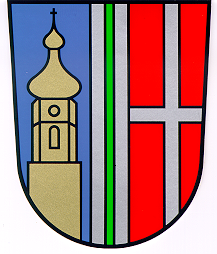 